AULA 15ATIVIDADE DE PULAR CORDAEssa atividade pode ser realizada somente o aluno ou com os familiares, pular corda cantando cantigas ( um homem bateu em minha porta, salada saladinha);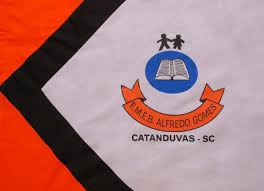 ESCOLA MUNICIPAL DE EDUCAÇÃO BÁSICA ALFREDO GOMES.RUA: CORONEL RUPP BAIRRO CENTRO OESTECATANDUVAS – SC      ANO 2021 CNPJ – 78502697/0001-96DIRETORA: IVÂNIA NORA.ASSESSORA PEDAGÓGICA: SIMONE ANDRÉA CARL.ASSESSORA TÉCNICA ADM.: TANIA N. DE ÁVILA.PROFESSORA: GABRIELA ABATTIALUNO(A):................................................................................SÉRIE: 1 ANO MATUTINO   DISCIPLINA: EDUCAÇÃO FÍSICA 